【事前アンケート】令和６年度福岡教育事務所管内「家庭教育支援セミナー」～つながろう・つなげよう地域の子育て支援の輪～参加申込書　　　６月２日（日）までに二次元コードからお申し込みいただくか、　　本申込書を以下のメールアドレス宛てに送信してください。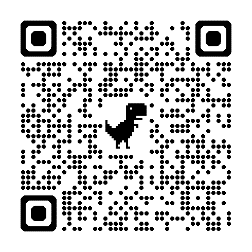 【連絡事項】※当日、名刺交換の時間を設定いたします。名刺をご持参ください。活動する上で、悩みや課題はありますか。「つながりづくり」や「連携」について、心がけていることや取り組んでいることがあればご記入ください。実践発表者にお尋ねになりたいことがありましたらご記入ください。